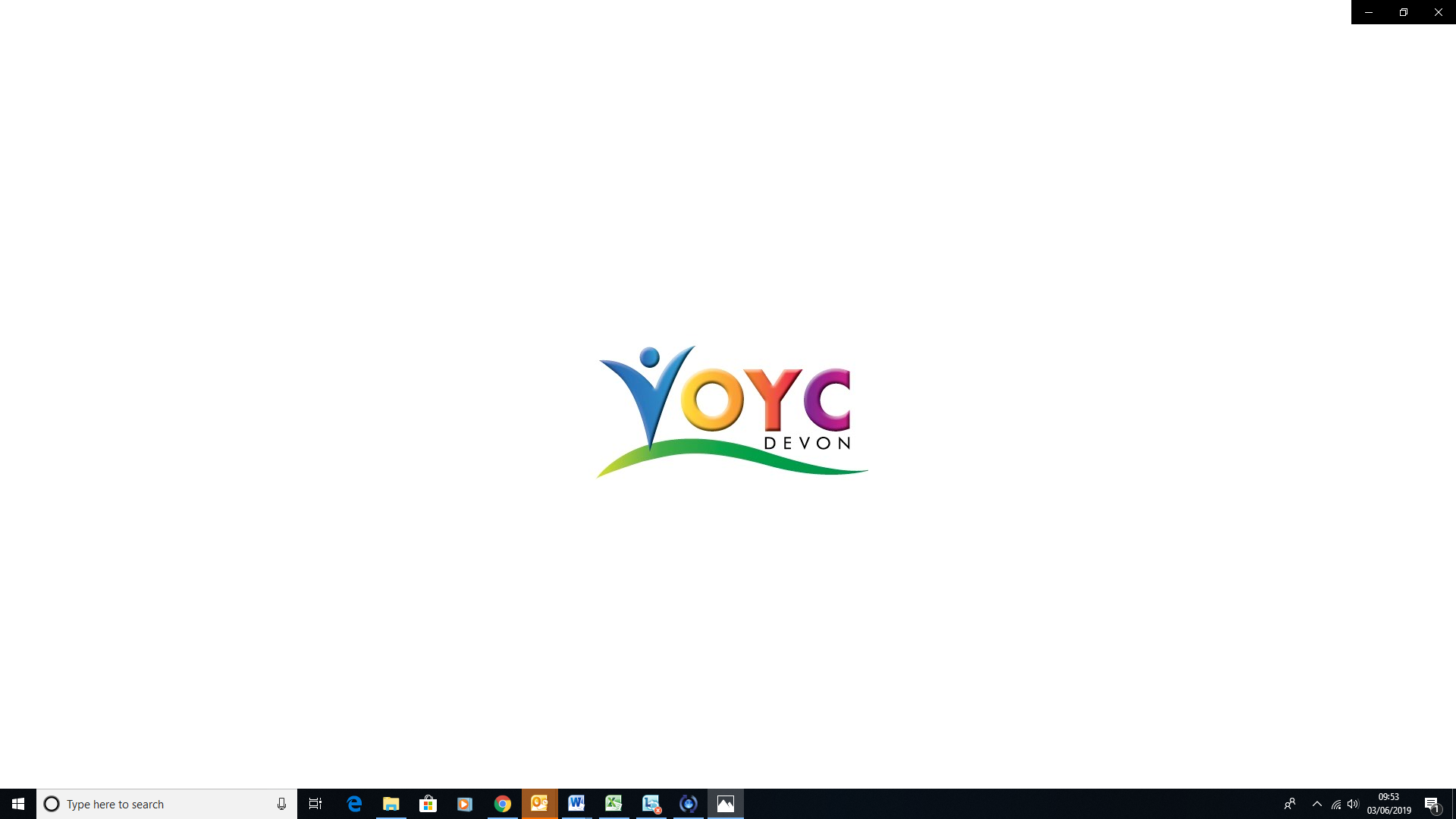 VOYC Devon Annual General Meeting 2022Trustee Nomination Paper…………………………………………………………….. (name of organisation) would like to nominate the following candidate to stand as Trustee on the VOYC Executive Board.Name of candidate ……………………………………………………………………………….Contact email address:……………………………………………………………………………….Contact phone number:……………………………………………………………………………..Name and contact details of the person completing this form:Name: ………………………………………………………………….E-mail: …………………………………………………………………